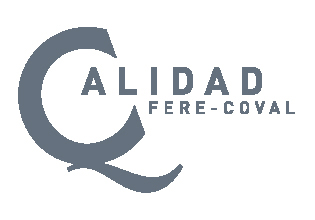 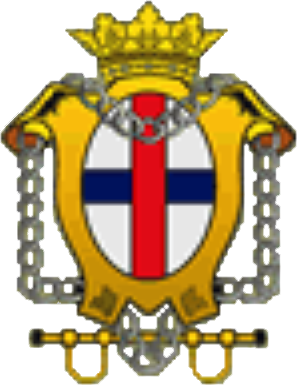 SOPA DE LLETRES SOBRE LES NOSTRES FUNDADORES Busca en la següent sopa de lletres la resposta a aquestes  preguntes:Busca el nom de les 5 fundadores.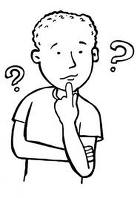 Traballaven en una …………………………..En quina situació vivía la gent al carrer?........................... i ……………………. Què varen construir per ajudar als xiquets i jovens abandonats? ………………………….Elles volíen dedicar la seua vida a ………………. i per això es varen fer ………………………………. .Busca 4 valors que destacaven en les nostres fundadores: